463326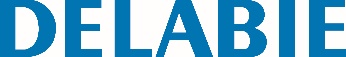 Torneira de descarga direta TEMPOMATICReferência: 463326 Informação para prescriçãoTorneira eletrónica de descarga direta encastrada :Alimentação por corrente com eletroválvula 1".Transformador 230/12 V.Módulo eletrónico IP65 independente.Caixa de encastramento com placa Inox satinado 320 x 220 mm.Detetor de presença infravermelhos antichoque.Abertura voluntária (por aproximação da mão a cerca de 10 cm) ou automática com a partida do utilizador.Temporização ~7 seg. regulável de 3 a 12 seg.Distância de deteção e débito / volume reguláveis.Torneira de segurança FF 1".Saída anti-sifónica Ø 32.Emboque de junção Ø 32/55.Débito de base : 1l/seg.Adaptada às sanitas sem flange.Garantia 10 anos.Este modelo de torneira não está equipado com caixa de encastramento estanque. O instalador deverá prever a estanquidade do espaço de encastramento assim como a evacuação de eventuais 